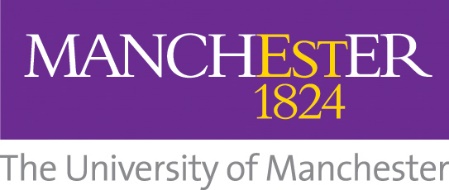 Periodic Review AgendaMeeting with appropriate staff to discuss:Aims and context of programme(s) and intended learning outcomesCurricula – content and designAssessment and achievement of intended learning outcomes by Students Meeting with students on the programme(s) Meeting with appropriate staff to discuss Learning and teachingStudent support and progressionLearning ResourcesQuality management and enhancement systems Panel to consider commendations and recommendations.January 2021